STAGE 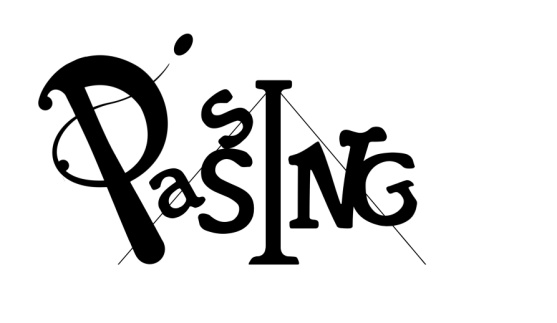 « DOUDOU CIRCUS PARTY» 4/6 ansDu 10, 11 et 12 Avril - 10h-12h - 35 euros Lieu : PASSINGInscription avant le 31 mars 2017A l’école de cirque PASSING, 10 bld pierre Renaudet 65000 Tarbes – cirque@passing65.fr – 06 77 27 17 16 – 09 72 46 23 51    Stage Doudou circus PartyNOM:			                             PRENOM:		               AGE :                                      Date de naissance:Adresse:Téléphone:Mail:               				 Signature du responsable 